年产1000吨镭射膜建设项目竣工环境保护验收监测报告表建设单位：四川淼帆科技有限公司编制单位：四川淼帆科技有限公司2023年8月建设单位：四川淼帆科技有限公司法人代表：陈鑫编制单位：四川淼帆科技有限公司法人代表：陈鑫附表附表1 三同时表附图附图1 项目地理位置图附图2 项目外环境关系图附图3 平面布置图及分区防渗图（一层）附图4办公区平面布置图及分区防渗图（二层）附图5 项目监测布点图附图6  项目现状图附件附件1 项目立项文件附件2 环评批复附件3 排污许可证附件4情况说明附件5 验收监测报告附件6 验收意见附件7 公示截图表一 项目基本情况表二 建设项目工程概况表三 主要污染物的产生、治理及排放表四 建设项目环境影响报告表主要结论及审批部门审批决定表五 验收监测质量保证及质量控制表六 验收监测内容表七 验收监测结果及评价表八 验收监测结论建设项目竣工环境保护“三同时”验收登记表填表单位（盖章）：四川淼帆科技有限公司                         填表人（签字）：                 项目经办人（签字）：注：1、排放增减量：（+）表示增加，（-）表示减少。2、(12)=(6)-(8)-(11)，（9）= (4)-(5)-(8)- (11) +（1）。3、计量单位：废水排放量——万吨/年；废气排放量——万标立方米/年；工业固体废物排放量——万吨/年；水污染物排放浓度——毫克/升 ；大气污染物排放浓度——毫克/立方米；水污染物排放量——吨/年；大气污染物排放量——吨/年建设单位:四川淼帆科技有限公司编制单位:四川淼帆科技有限公司电    话:18113572524电    话:18113572524传    真:/传    真:/邮    编:646300邮    编:646300地    址:泸州市纳溪区新蓝天路一段13号9号楼地    址:泸州市纳溪区新蓝天路一段13号9号楼建设项目名称年产1000吨镭射膜建设项目 年产1000吨镭射膜建设项目 年产1000吨镭射膜建设项目 年产1000吨镭射膜建设项目 年产1000吨镭射膜建设项目 建设单位名称四川淼帆科技有限公司四川淼帆科技有限公司四川淼帆科技有限公司四川淼帆科技有限公司四川淼帆科技有限公司建设项目性质新建☑       改扩建□     技改□      迁建□ 新建☑       改扩建□     技改□      迁建□ 新建☑       改扩建□     技改□      迁建□ 新建☑       改扩建□     技改□      迁建□ 新建☑       改扩建□     技改□      迁建□ 建设地点泸州市纳溪区新蓝天路一段13号9号楼（经度105°24′56.242″， 纬度28°48′20.763″ ）泸州市纳溪区新蓝天路一段13号9号楼（经度105°24′56.242″， 纬度28°48′20.763″ ）泸州市纳溪区新蓝天路一段13号9号楼（经度105°24′56.242″， 纬度28°48′20.763″ ）泸州市纳溪区新蓝天路一段13号9号楼（经度105°24′56.242″， 纬度28°48′20.763″ ）泸州市纳溪区新蓝天路一段13号9号楼（经度105°24′56.242″， 纬度28°48′20.763″ ）主要产品名称镭射膜镭射膜镭射膜镭射膜镭射膜设计生产能力1000 t/a1000 t/a1000 t/a1000 t/a1000 t/a实际生产能力1000 t/a1000 t/a1000 t/a1000 t/a1000 t/a建设项目环评时间2023年4月开工建设时间2023年6月2023年6月2023年6月调试时间2023年7月验收现场监测时间2023年8月15日至8月16日2023年8月15日至8月16日2023年8月15日至8月16日环评报告表审批部门泸州市生态环境局环评报告表编制单位自贡友元环保科技有限公司自贡友元环保科技有限公司自贡友元环保科技有限公司环保设施设计单位/环保设施施工单位///投资总概算500万元环保投资总概算15.5万元比例3.1%实际总概算800万元环保投资18.8万元比例2.4%验收监测依据编制依据（1）《中华人民共和国环境保护法》（2015年1月1日施行）；（2）《中华人民共和国大气污染防治法》（中华人民共和国主席令【第十六号】）2018年修订；（3）《中华人民共和国环境噪声污染防治法》（中华人民共和国主席令【第一〇四号】）2022.6.5；（4）《中华人民共和国固体废物污染环境防治法》（中华人民共和国主席令【第四十三号】）2020.9.1；（5）《国务院关于修改<建设项目环境保护管理条例>的决定》（国务院令第682号）2017.7.16；（6）《建设项目竣工环境保护验收暂行办法》的公告（国环规环评[2017]4号）2017.11.20；（7）生态环境部关于发布《建设项目竣工环境保护验收技术指南 污染影响类》的公告 （公告 2018年第9号）2018.5.15；（8）自贡友元环保科技有限公司《年产1000吨镭射膜建设项目环境影响报告表》2023.4（9）泸州市生态环境局《泸州市生态环境局关于年产1000吨镭射膜建设项目环境影响报告表的批复》（泸市环纳溪建函[2023]16号）2023.52、项目概况项目名称：年产1000吨镭射膜建设项目   建设地点：泸州市纳溪区新蓝天路一段13号9号楼（经度105°24′56.242″， 纬度28°48′20.763″）项目性质：新建建设单位：四川淼帆科技有限公司项目投资：本项目总投资800万元建筑面积：2600m2 建设内容：四川淼帆科技有限公司投资800 万元在泸州市龙马潭区双加镇双加社区 1 号A9 栋建设年产1000吨镭射膜建设项目，租用四川纳兴实业集团公司场地2600㎡，建设一条年产1000吨镭射膜生产线。项目购置模压机、复卷机、分切机、镀铝机等10台设备及配套设备设施。本项目总投资 800 万元，本项目定员20人，实行2班制，日工作12小时，年工作天数约300天。3、验收工作由来根据《中华人民共和国环境保护法》、《建设项目环境保护管理条例》、《建设项目竣工环境保护验收调查技术规范》、《关于发布<建设项目竣工环境保护验收暂行办法>的公告》（国环规环评[2017]4号）及《建设项目竣工环境保护验收技术指南污染影响类》（生态环境部，2018.5.16）等相关规定，四川淼帆科技有限公司组织编制年产1000吨镭射膜建设项目竣工环境保护验收监测报告表编制工作。编制工作人员对项目实际建设情况及周围环境状况进行了实地踏勘、资料收集，并认真研究了相关技术资料，同时对环境敏感点、环保措施的执行情况等方面进行了重点调查，2023年8月15日至8月16日开展竣工环境保护验收现场监测。4、验收范围与内容（1）验收范围依据现场踏勘，对照环评文件及其批复文件，验收与环评阶段项目建设性质、规模、建设地点、环保设施等均未发生明显变化，以工程实际建设内容确定环保竣工验收范围。（2）验收内容1）工程建设内容变更情况调查；2）环境敏感目标情况调查；3）施工期、运营期环境影响变化情况调查；4）施工期、运营期环境保护措施及环保投资落实情况调查；5）环境管理及监控计划落实情况调查。编制依据（1）《中华人民共和国环境保护法》（2015年1月1日施行）；（2）《中华人民共和国大气污染防治法》（中华人民共和国主席令【第十六号】）2018年修订；（3）《中华人民共和国环境噪声污染防治法》（中华人民共和国主席令【第一〇四号】）2022.6.5；（4）《中华人民共和国固体废物污染环境防治法》（中华人民共和国主席令【第四十三号】）2020.9.1；（5）《国务院关于修改<建设项目环境保护管理条例>的决定》（国务院令第682号）2017.7.16；（6）《建设项目竣工环境保护验收暂行办法》的公告（国环规环评[2017]4号）2017.11.20；（7）生态环境部关于发布《建设项目竣工环境保护验收技术指南 污染影响类》的公告 （公告 2018年第9号）2018.5.15；（8）自贡友元环保科技有限公司《年产1000吨镭射膜建设项目环境影响报告表》2023.4（9）泸州市生态环境局《泸州市生态环境局关于年产1000吨镭射膜建设项目环境影响报告表的批复》（泸市环纳溪建函[2023]16号）2023.52、项目概况项目名称：年产1000吨镭射膜建设项目   建设地点：泸州市纳溪区新蓝天路一段13号9号楼（经度105°24′56.242″， 纬度28°48′20.763″）项目性质：新建建设单位：四川淼帆科技有限公司项目投资：本项目总投资800万元建筑面积：2600m2 建设内容：四川淼帆科技有限公司投资800 万元在泸州市龙马潭区双加镇双加社区 1 号A9 栋建设年产1000吨镭射膜建设项目，租用四川纳兴实业集团公司场地2600㎡，建设一条年产1000吨镭射膜生产线。项目购置模压机、复卷机、分切机、镀铝机等10台设备及配套设备设施。本项目总投资 800 万元，本项目定员20人，实行2班制，日工作12小时，年工作天数约300天。3、验收工作由来根据《中华人民共和国环境保护法》、《建设项目环境保护管理条例》、《建设项目竣工环境保护验收调查技术规范》、《关于发布<建设项目竣工环境保护验收暂行办法>的公告》（国环规环评[2017]4号）及《建设项目竣工环境保护验收技术指南污染影响类》（生态环境部，2018.5.16）等相关规定，四川淼帆科技有限公司组织编制年产1000吨镭射膜建设项目竣工环境保护验收监测报告表编制工作。编制工作人员对项目实际建设情况及周围环境状况进行了实地踏勘、资料收集，并认真研究了相关技术资料，同时对环境敏感点、环保措施的执行情况等方面进行了重点调查，2023年8月15日至8月16日开展竣工环境保护验收现场监测。4、验收范围与内容（1）验收范围依据现场踏勘，对照环评文件及其批复文件，验收与环评阶段项目建设性质、规模、建设地点、环保设施等均未发生明显变化，以工程实际建设内容确定环保竣工验收范围。（2）验收内容1）工程建设内容变更情况调查；2）环境敏感目标情况调查；3）施工期、运营期环境影响变化情况调查；4）施工期、运营期环境保护措施及环保投资落实情况调查；5）环境管理及监控计划落实情况调查。编制依据（1）《中华人民共和国环境保护法》（2015年1月1日施行）；（2）《中华人民共和国大气污染防治法》（中华人民共和国主席令【第十六号】）2018年修订；（3）《中华人民共和国环境噪声污染防治法》（中华人民共和国主席令【第一〇四号】）2022.6.5；（4）《中华人民共和国固体废物污染环境防治法》（中华人民共和国主席令【第四十三号】）2020.9.1；（5）《国务院关于修改<建设项目环境保护管理条例>的决定》（国务院令第682号）2017.7.16；（6）《建设项目竣工环境保护验收暂行办法》的公告（国环规环评[2017]4号）2017.11.20；（7）生态环境部关于发布《建设项目竣工环境保护验收技术指南 污染影响类》的公告 （公告 2018年第9号）2018.5.15；（8）自贡友元环保科技有限公司《年产1000吨镭射膜建设项目环境影响报告表》2023.4（9）泸州市生态环境局《泸州市生态环境局关于年产1000吨镭射膜建设项目环境影响报告表的批复》（泸市环纳溪建函[2023]16号）2023.52、项目概况项目名称：年产1000吨镭射膜建设项目   建设地点：泸州市纳溪区新蓝天路一段13号9号楼（经度105°24′56.242″， 纬度28°48′20.763″）项目性质：新建建设单位：四川淼帆科技有限公司项目投资：本项目总投资800万元建筑面积：2600m2 建设内容：四川淼帆科技有限公司投资800 万元在泸州市龙马潭区双加镇双加社区 1 号A9 栋建设年产1000吨镭射膜建设项目，租用四川纳兴实业集团公司场地2600㎡，建设一条年产1000吨镭射膜生产线。项目购置模压机、复卷机、分切机、镀铝机等10台设备及配套设备设施。本项目总投资 800 万元，本项目定员20人，实行2班制，日工作12小时，年工作天数约300天。3、验收工作由来根据《中华人民共和国环境保护法》、《建设项目环境保护管理条例》、《建设项目竣工环境保护验收调查技术规范》、《关于发布<建设项目竣工环境保护验收暂行办法>的公告》（国环规环评[2017]4号）及《建设项目竣工环境保护验收技术指南污染影响类》（生态环境部，2018.5.16）等相关规定，四川淼帆科技有限公司组织编制年产1000吨镭射膜建设项目竣工环境保护验收监测报告表编制工作。编制工作人员对项目实际建设情况及周围环境状况进行了实地踏勘、资料收集，并认真研究了相关技术资料，同时对环境敏感点、环保措施的执行情况等方面进行了重点调查，2023年8月15日至8月16日开展竣工环境保护验收现场监测。4、验收范围与内容（1）验收范围依据现场踏勘，对照环评文件及其批复文件，验收与环评阶段项目建设性质、规模、建设地点、环保设施等均未发生明显变化，以工程实际建设内容确定环保竣工验收范围。（2）验收内容1）工程建设内容变更情况调查；2）环境敏感目标情况调查；3）施工期、运营期环境影响变化情况调查；4）施工期、运营期环境保护措施及环保投资落实情况调查；5）环境管理及监控计划落实情况调查。编制依据（1）《中华人民共和国环境保护法》（2015年1月1日施行）；（2）《中华人民共和国大气污染防治法》（中华人民共和国主席令【第十六号】）2018年修订；（3）《中华人民共和国环境噪声污染防治法》（中华人民共和国主席令【第一〇四号】）2022.6.5；（4）《中华人民共和国固体废物污染环境防治法》（中华人民共和国主席令【第四十三号】）2020.9.1；（5）《国务院关于修改<建设项目环境保护管理条例>的决定》（国务院令第682号）2017.7.16；（6）《建设项目竣工环境保护验收暂行办法》的公告（国环规环评[2017]4号）2017.11.20；（7）生态环境部关于发布《建设项目竣工环境保护验收技术指南 污染影响类》的公告 （公告 2018年第9号）2018.5.15；（8）自贡友元环保科技有限公司《年产1000吨镭射膜建设项目环境影响报告表》2023.4（9）泸州市生态环境局《泸州市生态环境局关于年产1000吨镭射膜建设项目环境影响报告表的批复》（泸市环纳溪建函[2023]16号）2023.52、项目概况项目名称：年产1000吨镭射膜建设项目   建设地点：泸州市纳溪区新蓝天路一段13号9号楼（经度105°24′56.242″， 纬度28°48′20.763″）项目性质：新建建设单位：四川淼帆科技有限公司项目投资：本项目总投资800万元建筑面积：2600m2 建设内容：四川淼帆科技有限公司投资800 万元在泸州市龙马潭区双加镇双加社区 1 号A9 栋建设年产1000吨镭射膜建设项目，租用四川纳兴实业集团公司场地2600㎡，建设一条年产1000吨镭射膜生产线。项目购置模压机、复卷机、分切机、镀铝机等10台设备及配套设备设施。本项目总投资 800 万元，本项目定员20人，实行2班制，日工作12小时，年工作天数约300天。3、验收工作由来根据《中华人民共和国环境保护法》、《建设项目环境保护管理条例》、《建设项目竣工环境保护验收调查技术规范》、《关于发布<建设项目竣工环境保护验收暂行办法>的公告》（国环规环评[2017]4号）及《建设项目竣工环境保护验收技术指南污染影响类》（生态环境部，2018.5.16）等相关规定，四川淼帆科技有限公司组织编制年产1000吨镭射膜建设项目竣工环境保护验收监测报告表编制工作。编制工作人员对项目实际建设情况及周围环境状况进行了实地踏勘、资料收集，并认真研究了相关技术资料，同时对环境敏感点、环保措施的执行情况等方面进行了重点调查，2023年8月15日至8月16日开展竣工环境保护验收现场监测。4、验收范围与内容（1）验收范围依据现场踏勘，对照环评文件及其批复文件，验收与环评阶段项目建设性质、规模、建设地点、环保设施等均未发生明显变化，以工程实际建设内容确定环保竣工验收范围。（2）验收内容1）工程建设内容变更情况调查；2）环境敏感目标情况调查；3）施工期、运营期环境影响变化情况调查；4）施工期、运营期环境保护措施及环保投资落实情况调查；5）环境管理及监控计划落实情况调查。编制依据（1）《中华人民共和国环境保护法》（2015年1月1日施行）；（2）《中华人民共和国大气污染防治法》（中华人民共和国主席令【第十六号】）2018年修订；（3）《中华人民共和国环境噪声污染防治法》（中华人民共和国主席令【第一〇四号】）2022.6.5；（4）《中华人民共和国固体废物污染环境防治法》（中华人民共和国主席令【第四十三号】）2020.9.1；（5）《国务院关于修改<建设项目环境保护管理条例>的决定》（国务院令第682号）2017.7.16；（6）《建设项目竣工环境保护验收暂行办法》的公告（国环规环评[2017]4号）2017.11.20；（7）生态环境部关于发布《建设项目竣工环境保护验收技术指南 污染影响类》的公告 （公告 2018年第9号）2018.5.15；（8）自贡友元环保科技有限公司《年产1000吨镭射膜建设项目环境影响报告表》2023.4（9）泸州市生态环境局《泸州市生态环境局关于年产1000吨镭射膜建设项目环境影响报告表的批复》（泸市环纳溪建函[2023]16号）2023.52、项目概况项目名称：年产1000吨镭射膜建设项目   建设地点：泸州市纳溪区新蓝天路一段13号9号楼（经度105°24′56.242″， 纬度28°48′20.763″）项目性质：新建建设单位：四川淼帆科技有限公司项目投资：本项目总投资800万元建筑面积：2600m2 建设内容：四川淼帆科技有限公司投资800 万元在泸州市龙马潭区双加镇双加社区 1 号A9 栋建设年产1000吨镭射膜建设项目，租用四川纳兴实业集团公司场地2600㎡，建设一条年产1000吨镭射膜生产线。项目购置模压机、复卷机、分切机、镀铝机等10台设备及配套设备设施。本项目总投资 800 万元，本项目定员20人，实行2班制，日工作12小时，年工作天数约300天。3、验收工作由来根据《中华人民共和国环境保护法》、《建设项目环境保护管理条例》、《建设项目竣工环境保护验收调查技术规范》、《关于发布<建设项目竣工环境保护验收暂行办法>的公告》（国环规环评[2017]4号）及《建设项目竣工环境保护验收技术指南污染影响类》（生态环境部，2018.5.16）等相关规定，四川淼帆科技有限公司组织编制年产1000吨镭射膜建设项目竣工环境保护验收监测报告表编制工作。编制工作人员对项目实际建设情况及周围环境状况进行了实地踏勘、资料收集，并认真研究了相关技术资料，同时对环境敏感点、环保措施的执行情况等方面进行了重点调查，2023年8月15日至8月16日开展竣工环境保护验收现场监测。4、验收范围与内容（1）验收范围依据现场踏勘，对照环评文件及其批复文件，验收与环评阶段项目建设性质、规模、建设地点、环保设施等均未发生明显变化，以工程实际建设内容确定环保竣工验收范围。（2）验收内容1）工程建设内容变更情况调查；2）环境敏感目标情况调查；3）施工期、运营期环境影响变化情况调查；4）施工期、运营期环境保护措施及环保投资落实情况调查；5）环境管理及监控计划落实情况调查。验收监测评价标准、标号、级别、限值1、废气项目营运期废气有组织废气VOCs（以非甲烷总烃计）执行《四川省固定污染源大气挥发性有机物排放标准》（DB51/2377-2017）表3标准。无组织废气VOCs（以非甲烷总烃计）执行《四川省固定污染源大气挥发性有机物排放标准》（DB51/2377-2017）表5标准；NMHC执行《挥发性有机物无组织排放控制标准》( GB37822-2019)标准。具体标准值如下：表1-1   大气污染物综合排放标准表1-2  厂区内VOCs（以非甲烷总烃计）无组织排放限值3、噪声项目营运期：厂界噪声满足《工业企业厂界环境噪声排放标准》（GB12348-2008）中的3类。具体标准值如下：表1-3  工业企业厂界环境噪声排放标准限值   单位：Leq[dB(A )]1、废气项目营运期废气有组织废气VOCs（以非甲烷总烃计）执行《四川省固定污染源大气挥发性有机物排放标准》（DB51/2377-2017）表3标准。无组织废气VOCs（以非甲烷总烃计）执行《四川省固定污染源大气挥发性有机物排放标准》（DB51/2377-2017）表5标准；NMHC执行《挥发性有机物无组织排放控制标准》( GB37822-2019)标准。具体标准值如下：表1-1   大气污染物综合排放标准表1-2  厂区内VOCs（以非甲烷总烃计）无组织排放限值3、噪声项目营运期：厂界噪声满足《工业企业厂界环境噪声排放标准》（GB12348-2008）中的3类。具体标准值如下：表1-3  工业企业厂界环境噪声排放标准限值   单位：Leq[dB(A )]1、废气项目营运期废气有组织废气VOCs（以非甲烷总烃计）执行《四川省固定污染源大气挥发性有机物排放标准》（DB51/2377-2017）表3标准。无组织废气VOCs（以非甲烷总烃计）执行《四川省固定污染源大气挥发性有机物排放标准》（DB51/2377-2017）表5标准；NMHC执行《挥发性有机物无组织排放控制标准》( GB37822-2019)标准。具体标准值如下：表1-1   大气污染物综合排放标准表1-2  厂区内VOCs（以非甲烷总烃计）无组织排放限值3、噪声项目营运期：厂界噪声满足《工业企业厂界环境噪声排放标准》（GB12348-2008）中的3类。具体标准值如下：表1-3  工业企业厂界环境噪声排放标准限值   单位：Leq[dB(A )]1、废气项目营运期废气有组织废气VOCs（以非甲烷总烃计）执行《四川省固定污染源大气挥发性有机物排放标准》（DB51/2377-2017）表3标准。无组织废气VOCs（以非甲烷总烃计）执行《四川省固定污染源大气挥发性有机物排放标准》（DB51/2377-2017）表5标准；NMHC执行《挥发性有机物无组织排放控制标准》( GB37822-2019)标准。具体标准值如下：表1-1   大气污染物综合排放标准表1-2  厂区内VOCs（以非甲烷总烃计）无组织排放限值3、噪声项目营运期：厂界噪声满足《工业企业厂界环境噪声排放标准》（GB12348-2008）中的3类。具体标准值如下：表1-3  工业企业厂界环境噪声排放标准限值   单位：Leq[dB(A )]1、废气项目营运期废气有组织废气VOCs（以非甲烷总烃计）执行《四川省固定污染源大气挥发性有机物排放标准》（DB51/2377-2017）表3标准。无组织废气VOCs（以非甲烷总烃计）执行《四川省固定污染源大气挥发性有机物排放标准》（DB51/2377-2017）表5标准；NMHC执行《挥发性有机物无组织排放控制标准》( GB37822-2019)标准。具体标准值如下：表1-1   大气污染物综合排放标准表1-2  厂区内VOCs（以非甲烷总烃计）无组织排放限值3、噪声项目营运期：厂界噪声满足《工业企业厂界环境噪声排放标准》（GB12348-2008）中的3类。具体标准值如下：表1-3  工业企业厂界环境噪声排放标准限值   单位：Leq[dB(A )]一、工程建设内容 1、基本情况项目名称：年产1000吨镭射膜建设项目 项目性质：新建建设单位：四川淼帆科技有限公司建设地点：泸州市纳溪区新蓝天路一段13号9号楼（经度：105°24′56.242″， 纬度：28°48′20.763″）实际工程总投资：800万元2、地理位置及平面布置本项目位于泸州市纳溪区新蓝天路一段13号9号楼，建筑面积约4408m2 ，项目选址地为二类工业用地，项目评价范围内无医院、学校、风景名胜区、自然保护区、饮用水源地等环境敏感点，外环境关系简单，从环保角度分析，项目的建设不会制约周边企业的发展，对周边环境影响较小，因此，项目建设可与周边环境相容。本项目地理位置见附图1。3、验收范围本次验收范围为已建成和投入运行的年产1000吨镭射膜建设项目，具体范围如下：主体工程：生产车间、模压车间、复卷车间、边料打包区、镀铝车间仓储工程：原料仓库、成品仓库办公及生活设施：办公区公用工程：供水系统、排水系统、供电设施环保工程：废气处理系统、废水系统、固废处理、噪声治理等依托工程：原有的化粪池、泸州市纳溪污水处理厂4、建设内容项目建设内容及变化情况详见下表2-1： 表2-1  项目建设内容及变化情况一览表项目主要设施设备见下表2-2：表2-2  项目主要设施设备一览表参照关于印发《污染影响类建设项目重大变动清单（试行）》的通知（环办环评函【2020】688号），本项目变动部分的性质、规模、地点、生产工艺、环保措施等变化核对表如下表2-3：综上所述，变动情况均不属于重大变动清单名录，故本项目变动情况不属于重大变动。二、原辅材料、能耗按照本项目的设计规模及实际消耗量，主要原辅材料种类、数量及项目能耗情况统计见下列表。表2-5 项目主要原辅材料一览表劳动定员及工作制度本项目员工共20人，实行2班制，每班工作12小时，年工作约300天。四、主要工艺流程及产污环节项目工艺流程见下图：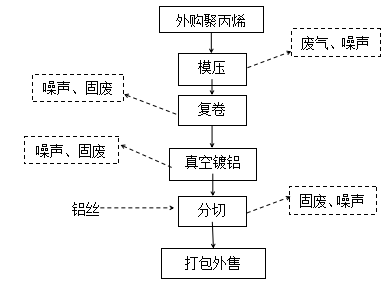 图 2-1  工艺流程图镭射膜工艺流程及产污环节说明：   模压：将外购的PET版膜放入到模压机滚轮上，加热滚轮温度到120°，将PET版膜软化后，经过压力将PET版膜上的图案热转印到BOPP膜上，转印完成以后，经过设备自带的电晕处理器，其原理是利用高频率高电压在被处理的塑料表面电晕放电(高频交流电压高达5000-15000V/m2)，而产生低温等离子体，使塑料表面产生游离基反应而使聚合物发生交联．表面变粗糙并增加其对极性溶剂的润湿性-这些离子体由电击和渗透进入被印体的表面破坏其分子结构，进而将被处理的表面分子氧化和极化，离子电击侵蚀表面，以致增加承印物表面的附着能力。此工序会产生废气、噪声。   复卷：将模压后的产品放入复卷机，将产品复卷成型，此工序会产生噪声。   真空镀铝：本项目镀铝采用真空直镀法，将铝层直接镀在模压后的BOPP膜上。真空蒸镀时，将卷筒薄膜放置于真空室内，关闭真空室抽真空。当真空度达到一定要求时，将蒸发舟升温至1300℃~1400℃，然后再把纯度99.99%的铝丝连续送到蒸发舟上。调节好放卷速度、收卷速度、送丝速度和蒸发量，开通冷却源，使铝丝在蒸发舟上连续地熔化、蒸发，从而在移动的薄膜表面冷却后形成一层光亮的铝层即为镀铝薄膜。此工序产生噪声。由于经过镀铝的薄膜一般温度都很高，薄膜的形状和性质会发生变化，因此项目设置一个冷却塔，冷却镀铝后的薄膜，冷却水循环使用不外排，定期补充。此工艺主要产生固废、噪声。分切：完成镀铝后收卷，再根据客户要求按一定尺寸进行分切，即为成品，此工序产生边角料、噪声。2.2 污染因子识别表一、废气的产生及治理废气主要生产工序为模压工序，其主要产生污染物为VOCs、臭氧。环评情况：模压废气本项目的模压工序需要使用BOPP膜，其中模压过程中，高温加热挥发产生有机废气、电晕处理器会产生臭氧，由于臭氧产生量较小，本评价不做量化分析。治理措施：废气经集气罩收集由经二级活性炭吸附处理后，经1#排气筒排放。实际情况：    与环评一致。二、废水的产生及治理本项目废水仅为生活废水、冷却塔循环冷却水。环评情况：1、生活废水：项目员工定员20人，项目不设宿舍食堂。2、循环冷却水：项目生产过程中，真空镀膜工序，冷却塔冷却时消耗冷却水。治理措施：1、生活废水：排入现有化粪池处理后进入市政管网，最终由泸州市纳溪污水处理厂处理达标后排放。2、循环冷却水：冷却水循环使用，定期补充。实际情况：与环评一致。三、噪声的产生及控制环评情况：项目噪声主要来源于真空镀铝机、分切机设备运行产生的噪声。治理措施：1、选用性能优、噪声小的设备，降低噪声源强度；2、合理布置，高噪声设备设置于室内，室内采用吸声材料，设置隔声门等降噪措施。3、风机采用基座采用减震基座，排风管道连接部位均采用软连接处理；同时，在安装和检修过程中保证设备安装平衡，经常维护保养，保持设备运转正常。在采取上述降噪措施后，再通过墙体的隔音和距离衰减后对四周厂界噪声昼间贡献值可以达到《工业企业厂界环境噪声排放标准》（GB12348-2008）2类标准要求。实际情况：与环评一致四、固体废弃物的产生及处置环评情况：本项目产生的固体废弃物主要为生活垃圾及包装材料。治理措施：1、 生活垃圾：经分类收集后，由环卫部门清运。2、废包装材料：项目耗材会产生废包装材料，主要是BOPP膜包装袋、铝丝包装袋、蒸发舟包装袋、胶带包装袋、双面胶包装袋、刀片、缠绕膜袋等，妥善收集外售给废品收购站。3、边角料：本项目生产加工过程中会有部分边角料的损耗，处理方法收集后，由环卫部门清运。4、不合格产品：本项目生产加工过程中会有部分不合格产品，处理方法收集外售给废品收购站。5、铝渣：真空镀铝环节，真空镀铝机内壁会有大量的铝粉附着，定期会对内壁进行清理，将收集起来的铝粉，定期交由商家回收利用。6、废活性炭：经收集暂存于危废暂存间定期交由有资质单位进行处理。7、废液压油：项目模压机会使用液压油，妥善收集于危险废物暂存间，交有资质的单位处置。实际情况：建设单位目前处于试运行阶段，未产生危废，暂未与有合格资质的公司签订处置协议，后续将与有合格资质的公司签订处置协议（详见附件承诺函）；其余与环评一致。五、环保设施建设情况本项目总投资500万元，其中环保投资15.5万元，环保投资占投资总额的3.1%。本项目实际投资800万元，环保措施投资为18.8万元，占总投资的2.4%。环保设施已基本按照环评的要求基本建设完成，环评要求与实际建设环保设施对照表详见下表3-2。表3-2 环保设施建设对照一览表建设项目环境影响报告表主要结论、要求与建议（摘录环评报告表原文）四川淼帆年产1000吨镭射膜项目符合国家产业政策，采取的污染防治措施有效、可靠。项目的污染物排放量较小，通过采取相应的环境保护对策措施可以实现达标排放，项目实施后不会对地表水、环境空气、声环境和生态环境产生明显影响。环境风险可控。项目建设无明显环境制约因素。在建设单位严格执行本环境影响报告表中提出的污染防治对策和措施、加强环境管理、严格执行“三同时”制度、确保各项污染物达标排放的前提下，从环境保护角度分析，该项目的建设是可行的。二、审批部门审批决定（泸市环泸县建函【2023】26号）四川森帆科技有限公司：你公司报送的《年产1000吨镭射膜项目环境影响报告表》(以下简称《报告表》)收悉。经研究，现对该项目批复如下：一、项目位于泸州市纳溪区新蓝天路一段13号9号楼，主要建设内容及规模：本项目租用四川纳兴实业集团公司场地2600 m²,建设一条年产1000吨镭射膜生产线。项目建成后，可达年产镭射膜1000吨。项目总投资500万元，其中环保投资15.5万元。二、项目应依法完备其他行政许可手续。三、项目建设中必须按照批复的要求，严格执行环境保护设施与主体工程同时设计、同时施工和同时投入使用的环境保护" 三同时”制度，全面落实环境影响报告表提出的各项环保对策措施，并重点做好以下工作：(一)严格落实大气污染防治措施。项目须严格落实国家和省、市大气污染防治的有关规定及《报告表》中的治理措施。施工时采取设置防尘围挡，及时清扫路面尘土，洒水降尘等措施，防止和减少施工扬尘对环境的影响。营运期有机废气经集气罩收集，再通过二级活性炭处理后经15m 排气筒排放。(二)严格落实水污染防治措施。生活废水经已建化粪池预处理后排入市政管网。(三)严格落实噪声污染防治措施。选用低噪声设备、合理布置、基础减震、加强维护、合理安排生产时间。(四)严格落实固体废弃物污染防治措施。按照“资源化、减量化、无害化"的原则，做好各类固废的处置工作。施工期生活垃圾经分类收集后交由环卫部门集中处理；安装产生的废料对可回收的废料，交收购站处理；对不能回收的废料，如碎砖、石、砂的杂土等应集中堆放，定时清运到指定的建筑垃圾堆放场处理。营运期生活垃圾、废边角料收集后交由环卫部门统一清运处置；废包装材料、不合格产品妥善收集后外售废品收购站；铝渣妥善收集定期由商家回收；废活性炭定期交由有资质单位进行处理。(五)严格落实环境风险防范措施。采取切实有效的环境风险管理措施，完善突发环境事件应急预案并加强演练，配备必要的应急处置设施，确保项目营运期环境安全。(六)严格落实环境管理措施。设置环保管理机构，认真履行环境管理要求；加强日常环境管理，强化环保设施的管理及维护，保证运行效率和处理效果的可靠性，确保各项污染物能稳定达标排放。四、项目竣工后按规定的标准和程序开展该项目竣工环境保护验收，经验收合格后方可正式投入使用。五、 该《报告表》经批准后，如工程的性质、规模、工艺、 地点或者防治污染、防止生态破坏的措施发生重大变动的，你公司应当重新报批报告表。自环评批复文件批准之日起，如工程超过5年未开工建设，环境影响评价文件应当报我局重新审核。六、 若违反《环境影响评价法》和《建设项目环境保护管理条例》的有关规定，生态环境部门将依法给予行政处罚。七、由泸州市纳溪生态环境保护综合行政执法大队负责年产 1000吨镭射膜项目的"三同时"监督检查和日常环境保护监督管理工作。泸州市生态环境局2 0 2 3 年 5 日 表4-1  对环评批复要求的落实情况1、监测分析方法项目营运期有组织废气非甲烷总烃监测方法采用《四川省固定污染源大气挥发性有机物排放标准》（DB51/ 2377-2017）要求采用的监测分析方法。无组织废气VOCS（非甲烷总烃计）监测方法采用《四川省固定污染源大气挥发性有机物排放标准》（DB 51/2377-2017）要求采用的监测分析方法；NMHC监测方法采用《挥发性有机物无组织排放控制标准》（GB37882-2019）要求采用的监测分析方法；厂界噪声监测方法采用《工业企业厂界环境噪声排放标准》（GB 12348-2008）要求采用的监测分析方法；2、监测仪器项目采用监测仪器均进行了检定或校准，检定或校准均在有效期限内，项目采用的监测仪器一览表如下。表5-1 有组织废气检测方法、方法来源、使用仪器及检出限表5-2 无组织废气检测方法、方法来源、使用仪器表5-3 噪声检测方法、方法来源、使用仪器3、监测结果评价标准有组织废气非甲烷总烃执行《四川省固定污染源大气挥发性有机物排放标准》（DB51/ 2377-2017）表3表面涂装排放浓度限值；无组织废气VOCS（非甲烷总烃计）执行《四川省固定污染源大气挥发性有机物排放标准》（DB 51/2377-2017）表5其他无组织排放监控浓度限值；颗粒物执行《大气污染物综合排放标准》（GB16297-1996）表中二级标准；NMHC排放执行《挥发性有机物无组织排放控制标准》（GB37882-2019）附录 A 特别排放限值中监控点处1 h平均浓度值 ；厂界噪声执行《工业企业厂界环境噪声排放标准》（GB 12348-2008）表1中3类标准；4、监测单位的能力情况四川瑞兴环保检测有限公司已取得《实验室认可证书》和《检验检测机构资质认定证书》（证书编号为：510311002317），检测人员已取得相关检验员证书，测量设备经有资质的单位检定合格，并在有效期内使用。同时企业已建有完善的质量管理制度。5、监测分析过程中的质量保证和质量控制为了确保监测数据的代表性、科学性和准确性，对监测的全过程（包括布点、采样、样品储运、实验室分析、数据处理）进行质量控制。（1）严格按照监测方案开展工作，及时了解工况情况，保证监测过程中工况条件满足有关规定。（2）保证各监测点位布设的科学性和可比性。分析测试方法，首先选择现行有效的国家和行业标准分析方法、监测技术规范，其次是环保部推荐的统一分析方法或试行分析方法。（3）为保证监测分析结果的合理性、可靠性和准确性，在监测期间布点、采样、样品贮运、保存参考国家标准的技术要求进行。实验室分析过程应加不少于10%的平行样，对可以得到标准样品或质量控制样品的项目，在分析的同时做10%质控样品，对无标准样品或质量控制样品的项目，且可进行加标回收测试的，在分析的同时做10%加标回收样品分析，以此对分析结果的准确度和精密度进行控制。（4）参加验收监测采样和测试的人员，按国家规定持证上岗。（5）验收监测的采样记录及分析测试结果，按国家标准和监测技术规范有关要求进行数据处理和填报，并按规定进行三级审核。项目委托四川瑞兴环保检测有限公司对项目废气、噪声排放情况进行了现场监测，并出具了《年产1000吨镭射膜建设项目》（瑞兴环（检）字[2023]第1531号），具体内容如下：一、噪声监测（1）监测点位：布设4个噪声点。噪声监测点位见表6-1。（2）监测项目：厂界噪声；（3）监测频次：连续监测2天，每天昼间、夜间各监测1次。表6-1 噪声监测点位表二、有组织废气监测（1）监测点位：1#：排气筒检测点位距地面19m处，见表6-2。（2）监测项目：VOCS（以非甲烷总烃计）。（3）监测频次：连续监测2天，每天监测3次.表6-2 有组织废气监测点位表三、无组织废气监测（1）监测点位：见表6-3。（2）监测项目：VOCS、NMHC。（3）监测频次：连续监测2天，每天监测3次。表6-3 无组织废气检测项目表验收监测结果：一、废气监测结果（1）有组织废气监测结果见表7-1。表7-1有组织废气监测结果表评价：表7-1有组织废气1#排气筒有组织废气检测结果中VOCS（以非甲烷总烃计）检测结果符合《四川省固定污染源大气挥发性有机物排放标准》（DB51/2377-2017）表3表面涂装标准限值要求，检测达标。（2）无组织废气监测结果见表7-2。表7-2 无组织废气检测结果表评价：（1）本项目无组织废气中1#-4#点VOCS（非甲烷总烃计）检测结果符合《四川省固定污染源大气挥发性有机物排放标准》（DB 51/2377-2017）表5其他无组织排放监控浓度限值要求，检测达标。（2）本项目无组织废气中5#点NMHC检测结果符合《挥发性有机物无组织排放控制标准》（GB37822-2019）附录 A 特别排放限值中监控点处1 h平均浓度值要求，检测达标。四、噪声监测结果噪声监测结果见表7-3。表7-3噪声监测结果见表评价：由表7-3噪声监测结果表得知，检测期间该项目1#-4#厂界噪声符合《工业企业厂界环境噪声排放标准》（GB 12348-2008）表1中3类排放限值，检测达标。四、总量控制依据环评文件，本项目的生活污水进入市政管网后由园区污水处理厂处理。废水总量纳入园区污水处理厂，不单独设置废水总量控制指标。该项目主要大气污染物为VOCs，不涉及二氧化硫和氨氮化合物的总量指标，根据本项目的具体情况，本项目设置总量控制指标如下：VOCs：0.225t/a（有组织），0.05t/a（无组织），其中该区域为不达标区，VOCs需两倍替代，其两倍替代量为0.45t/a。根据验收监测数据，计算本项目污染物总量控制对照情况见下表：表7-4 污染物总量对照表总量计算公式如下：VOCs排放总量=（0.311kg/h×1200h）×10-3=0.373t/a<0.45t/a故本项目符合总量控制。针对年产1000吨镭射膜建设项目开展的竣工环境保护验收监测所得结论如下：一、项目执行了国家有关环境保护的法律法规，环境保护审批手续齐全，履行了环境影响评价制度，环保设施运行基本正常，运行负荷满足验收监测要求。公司内部设有专门的环境管理机构，建立了环境管理体系，环境保护管理制度较为完善，环评报告表及批复中提出的环保要求和措施得到了落实。二、本验收监测表是针对2023年8月15日至8月16日运行环境条件下开展验收监测所得出的结论。三、各类污染物及排放情况：（1）废水本项目废水仅为生活废水、冷却塔循环冷却水。治理措施：1、生活废水：排入现有化粪池处理后进入市政管网，最终由泸州市纳溪污水处理厂处理达标后排放。2、循环冷却水：冷却水循环使用，定期补充。（2）废气废气主要生产工序为模压工序，其主要产生污染物为VOCs、臭氧。治理措施：由于臭氧产生量较小，本评价不做量化分析。有机废气经集气罩收集由经二级活性炭吸附处理后，经1#排气筒排放。有组织废气VOCs满足《四川省固定污染源大气挥发性有机物排放标准》（DB51/2377-2017）表3标准。无组织废气1#-4#点位VOCs满足《四川省固定污染源大气挥发性有机物排放标准》（DB51/2377-2017）表5标准；5#点位NMHC满足《挥发性有机物无组织排放控制标准》( GB37822-2019)标准。（3）噪声项目合理布局、加装隔声罩、修建隔声墙等消声、隔声措施，验收监测期间项目厂界1#-4#点位昼间、夜间噪声检测结果符合《工业企业厂界环境噪声排放标准》（GB12348-2008）表1中3类声功能区噪声的限值要求；  （4）固废本项目产生的固体废弃物主要为生活垃圾及包装材料。治理措施：1、生活垃圾：经分类收集后，由环卫部门清运。2、废包装材料：项目耗材会产生废包装材料，主要是BOPP膜包装袋、铝丝包装袋、蒸发舟包装袋、胶带包装袋、双面胶包装袋、刀片、缠绕膜袋等，妥善收集外售给废品收购站。3、边角料：本项目生产加工过程中会有部分边角料的损耗，处理方法收集后，由环卫部门清运。4、不合格产品：本项目生产加工过程中会有部分不合格产品，处理方法收集外售给废品收购站。5、铝渣：真空镀铝环节，真空镀铝机内壁会有大量的铝粉附着，定期会对内壁进行清理，将收集起来的铝粉，定期交由商家回收利用。6、废活性炭：经收集暂存于危废暂存间定期交由有资质单位进行处理（建设单位目前处于试运行阶段，未产生危废，暂未与有合格资质的公司签订处置协议，后续将与有合格资质的公司签订处置协议（详见附件））。7、废液压油：项目模压机会使用液压油，妥善收集于危险废物暂存间，交有资质的单位处置（建设单位目前处于试运行阶段，未产生危废，暂未与有合格资质的公司签订处置协议，后续将与有合格资质的公司签订处置协议（详见附件））。四、总量根据环评要求，污水总量指标纳入园区污水处理厂，不单独设置废水总量控制指标。大气污染物VOCs符合总量管理。五、结论综上所述，年产1000吨镭射膜建设项目按照规定要求履行了环评手续，各项污染防治措施按要求落到了实处，废气、噪声、废水、固体废物达标排放，环境管理体系健全，完成环评及其批复提出的各项环保设施、措施和要求，基本符合建设项目竣工环境保护验收条件，建议通过建设项目竣工环境保护验收。六、建议1）加强日常环境管理工作，确保废气、噪声达标排放，避免污染环境；2）认真落实各项事故应急处理措施，加强应急事故演练，避免污染事故的发生；3）项目应认真执行国家和地方的各项环保法规和要求，明确项目环保机构的主要职责，建立健全各项规章制度。4）项目应强化管理，树立环保意识，并由专人通过培训负责环保工作。5）加强环保设施的维护和管理，保证设备正常运行，污染物排放稳定达标。建设项目项目名称项目名称项目名称年产1000吨镭射膜建设项目 年产1000吨镭射膜建设项目 年产1000吨镭射膜建设项目 年产1000吨镭射膜建设项目 年产1000吨镭射膜建设项目 年产1000吨镭射膜建设项目 年产1000吨镭射膜建设项目 年产1000吨镭射膜建设项目 项目代码项目代码项目代码川投资备【2303-510503-04-01-814595】FGQB-0088号川投资备【2303-510503-04-01-814595】FGQB-0088号川投资备【2303-510503-04-01-814595】FGQB-0088号建设地点建设地点建设地点泸州市纳溪区新蓝天路一段13号9号楼泸州市纳溪区新蓝天路一段13号9号楼泸州市纳溪区新蓝天路一段13号9号楼泸州市纳溪区新蓝天路一段13号9号楼泸州市纳溪区新蓝天路一段13号9号楼建设项目行业类别（分类管理名录）行业类别（分类管理名录）行业类别（分类管理名录）C2921塑料薄膜制造C2921塑料薄膜制造C2921塑料薄膜制造C2921塑料薄膜制造C2921塑料薄膜制造C2921塑料薄膜制造C2921塑料薄膜制造C2921塑料薄膜制造建设性质建设性质建设性质建设性质新建 改扩建 技术改造新建 改扩建 技术改造新建 改扩建 技术改造项目厂区中心经度/纬度项目厂区中心经度/纬度项目厂区中心经度/纬度E105°24′56.242″N28°48′20.763″ E105°24′56.242″N28°48′20.763″ E105°24′56.242″N28°48′20.763″ E105°24′56.242″N28°48′20.763″ 建设项目设计生产能力设计生产能力设计生产能力//////////////环评单位环评单位环评单位自贡友元环保科技有限公司自贡友元环保科技有限公司自贡友元环保科技有限公司自贡友元环保科技有限公司自贡友元环保科技有限公司建设项目环评文件审批机关环评文件审批机关环评文件审批机关泸州市纳溪区生态环境局泸州市纳溪区生态环境局泸州市纳溪区生态环境局泸州市纳溪区生态环境局泸州市纳溪区生态环境局泸州市纳溪区生态环境局泸州市纳溪区生态环境局泸州市纳溪区生态环境局审批文号审批文号审批文号审批文号泸市环纳溪建函〔2023〕16号泸市环纳溪建函〔2023〕16号环评文件类型环评文件类型环评文件类型环境影响报告表环境影响报告表环境影响报告表环境影响报告表环境影响报告表建设项目开工日期开工日期开工日期2023年6月2023年6月2023年6月2023年6月2023年6月2023年6月2023年6月2023年6月竣工日期竣工日期竣工日期竣工日期2023年7月2023年7月排污许可证申领时间排污许可证申领时间排污许可证申领时间/////建设项目环保设施设计单位环保设施设计单位环保设施设计单位///////环保设施施工单位环保设施施工单位环保设施施工单位////本工程排污许可证编号本工程排污许可证编号本工程排污许可证编号/////建设项目验收单位验收单位验收单位四川淼帆科技有限公司四川淼帆科技有限公司四川淼帆科技有限公司四川淼帆科技有限公司环保设施监测单位环保设施监测单位环保设施监测单位环保设施监测单位四川瑞兴环保检测有限公司四川瑞兴环保检测有限公司四川瑞兴环保检测有限公司四川瑞兴环保检测有限公司四川瑞兴环保检测有限公司四川瑞兴环保检测有限公司验收监测时工况验收监测时工况验收监测时工况正常运行正常运行正常运行正常运行正常运行建设项目投资总概算（万元）投资总概算（万元）投资总概算（万元）500万500万500万500万500万500万500万500万环保投资总概算（万元）环保投资总概算（万元）环保投资总概算（万元）环保投资总概算（万元）15.5万15.5万所占比例（%）所占比例（%）所占比例（%）3.1%3.1%3.1%3.1%3.1%建设项目实际总投资实际总投资实际总投资800万800万800万800万800万800万800万800万实际环保投资（万元）实际环保投资（万元）实际环保投资（万元）实际环保投资（万元）18.8万18.8万所占比例（%）所占比例（%）所占比例（%）2.4%2.4%2.4%2.4%2.4%建设项目废水治理（万元）废水治理（万元）废水治理（万元）/废气治理（万元）12噪声治理（万元）噪声治理（万元）噪声治理（万元）噪声治理（万元）2固体废物治理（万元）固体废物治理（万元）固体废物治理（万元）固体废物治理（万元）4.84.8绿化及生态（万元）绿化及生态（万元）绿化及生态（万元）//其他（万元）其他（万元）/建设项目新增废水处理设施能力新增废水处理设施能力新增废水处理设施能力////////新增废气处理设施能力新增废气处理设施能力新增废气处理设施能力新增废气处理设施能力//年平均工作时年平均工作时年平均工作时3600小时3600小时3600小时3600小时3600小时运营单位运营单位运营单位运营单位验收监测时间验收监测时间验收监测时间2023年8月15日至8月16日2023年8月15日至8月16日2023年8月15日至8月16日2023年8月15日至8月16日2023年8月15日至8月16日污染物排放达标与总量控制（工业建设项目详填）污染物排放达标与总量控制（工业建设项目详填）污染物污染物原有排放量(1)本期工程实际排放浓度(2)本期工程允许排放浓度(3)本期工程产生量(4)本期工程产生量(4)本期工程产生量(4)本期工程自身削减量(5)本期工程自身削减量(5)本期工程自身削减量(5)本期工程实际排放量(6)本期工程实际排放量(6)本期工程核定排放总量(7)本期工程“以新带老”削减量(8)全厂实际排放总量(9)全厂实际排放总量(9)全厂实际排放总量(9)全厂核定排放总量(10)全厂核定排放总量(10)区域平衡替代削减量(11)区域平衡替代削减量(11)排放增减量(12)排放增减量(12)污染物排放达标与总量控制（工业建设项目详填）污染物排放达标与总量控制（工业建设项目详填）废水废水----------------------污染物排放达标与总量控制（工业建设项目详填）污染物排放达标与总量控制（工业建设项目详填）化学需氧量化学需氧量----------------------污染物排放达标与总量控制（工业建设项目详填）污染物排放达标与总量控制（工业建设项目详填）氨氮氨氮----------------------污染物排放达标与总量控制（工业建设项目详填）污染物排放达标与总量控制（工业建设项目详填）石油类石油类----------------------污染物排放达标与总量控制（工业建设项目详填）污染物排放达标与总量控制（工业建设项目详填）废气废气----------------------污染物排放达标与总量控制（工业建设项目详填）污染物排放达标与总量控制（工业建设项目详填）二氧化硫二氧化硫----------------------污染物排放达标与总量控制（工业建设项目详填）污染物排放达标与总量控制（工业建设项目详填）烟尘烟尘----------------------污染物排放达标与总量控制（工业建设项目详填）污染物排放达标与总量控制（工业建设项目详填）工业粉尘工业粉尘----------------------污染物排放达标与总量控制（工业建设项目详填）污染物排放达标与总量控制（工业建设项目详填）氮氧化物氮氧化物----------------------污染物排放达标与总量控制（工业建设项目详填）污染物排放达标与总量控制（工业建设项目详填）工业固体废物工业固体废物----------------------污染物排放达标与总量控制（工业建设项目详填）污染物排放达标与总量控制（工业建设项目详填）与项目有关的其他特征污染物-----------------------污染物排放达标与总量控制（工业建设项目详填）污染物排放达标与总量控制（工业建设项目详填）与项目有关的其他特征污染物-----------------------污染物排放达标与总量控制（工业建设项目详填）污染物排放达标与总量控制（工业建设项目详填）与项目有关的其他特征污染物-----------------------